BEZPIECZNA ZAGRODA- konferencja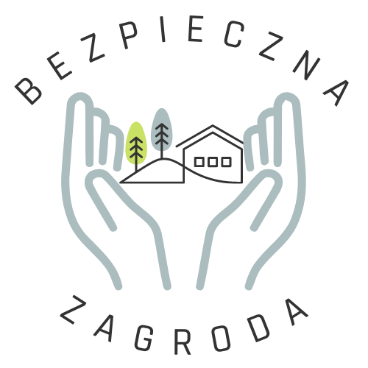 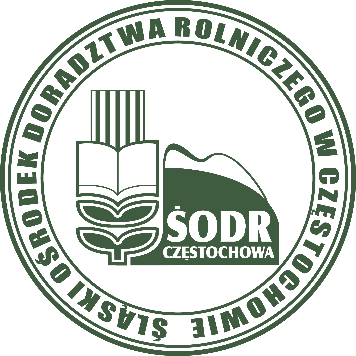 28 luty 2023 r.MIEJSCE 	Śląski Ośrodek Doradztwa Rolniczego w Częstochowie, ul. Ks. Kard. S. Wyszyńskiego 70/126, 42-200 CzęstochowaPROGRAM09:30- 10:00 	Rejestracja uczestników10:00- 10:15 	Otwarcie konferencjiCZĘŚĆ WYKŁADOWA10:15-10:45 	Wymagania SANEPIDu w kontekście bezpieczeństwa gości w zagrodach edukacyjnych i w gospodarstwach agroturystycznych- Śląski Państwowy Wojewódzki Inspektor Sanitarny10:45-11:15 	Przepisy ppoż w gospodarstwach agroturystycznych, zagrodach edukacyjnych 
oraz podczas organizacji festynów wiejskich- 
Komenda Wojewódzka Państwowej Straży Pożarnej w Katowicach11:15-11:45 	Bezpieczeństwo w gospodarstwie rolnym. Dlaczego warto o nie dbać?-
 		KRUS O. Regionalny w Częstochowie11:45- 12:00 	Przerwa kawowa12:00- 12:30 	Zmiana sposobu użytkowania budynków gospodarskich w świetle przepisów 
Prawa Budowlanego- Powiatowy Inspektorat Budowlany w Częstochowie12:30-13:00 	Organizacja wypoczynku dla dzieci i młodzieży ze szczególnym uwzględnieniem wymogów bezpieczeństwa- Kuratorium Oświaty Delegatura w Częstochowie13:00-13:30 	Przerwa na ciepły posiłekPANEL DYSKUSYJNY13:30- 14:45 	Panel dyskusyjny z powyższymi prelegentami i dodatkowymi ekspertami: Powiatowy Inspektorat Weterynarii w CzęstochowieOkręgowy Inspektorat Pracy w Katowicach Centrum Doradztwa Rolniczego Oddział w Krakowie14:45- 15:00 	Losowanie i wręczenie nagród ufundowanych przez KRUS
Podsumowanie i zakończenie konferencji